SECRETARIA MUNICIPAL DE SAÚDENÚCLEO DE VIGILÂNCIA EPIDEMIOLÓGICAAVALIAÇÃO DE RISCO EPIDEMIOLÓGICO DIÁRIO REFERENTE AO COVID-19		As medidas de distanciamento social já foram adotadas no passado durante pandemias de doenças de transmissão respiratória, como as pandemias de influenza e da SARS em 2002, e também na atualidade pelos países de todos os continentes, como parte das estratégias de enfrentamento da COVID-19 desde janeiro de 2020. O que diferencia são os momentos e formatos de implantação das diversas estratégias.		Considerando que no Estado de Goiás estima-se que a transmissão comunitária se iniciou no final de março e que as medidas de distanciamento social já estão em vigor, esperamos que a taxa de transmissão da doença esteja reduzida.		O Município de Formosa teve seu primeiro caso suspeito no dia 27/02/2020, e que quadro epidemiológico atual é:Tabela 01: Quadro EpidemiológicoTabela 02: AltasTabela 03: ÓbitosInformações relacionadas aos números de leitos por instituiçãoHospital Regional de Formosa	 Leitos em GeralObservação: Informações dadas pelo HRF no dia 05/05/2021Unidade de Pronto Atendimento Infantil Leitos em GeralA Unidade de Pronto Atendimento Infantil oferece à população, em cada plantão, o quadro de servidores:Importante dizer que a realidade em situações de pandemia é bastante dinâmica e os processos de trabalho necessita de constantes reavaliações e planejamento, tudo em conformidade com os fluxos, protocolos e notas técnicas vigentes, atualizados frequentemente.Formosa, 05 de Maio de 2021.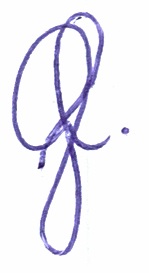 Jéssica K. Pires dos SantosGestora do Núcleo de Vigilância Epidemiológico Tabela 01: Quadro Epidemiológico De Novos Casos Em 05-05-2021FAIXA ETÁRIA DE PACIETES CONFIRMADOS                                   CONFIRMADOS POR SEXO                                                        POSITIVOS (DISTRITOS)Jéssica K. Pires dos SantosGestora do Núcleo de Vigilância EpidemiológicoSECRETARIA MUNICIPAL DE SAÚDENÚCLEO DE VIGILÂNCIA EPIDEMIOLÓGICAAVALIAÇÃO DE RISCO EPIDEMIOLÓGICO DIÁRIO REFERENTE AO COVID-19EVOLUÇÃO DE ÓBITOS                                                           FAIXA ETÁRIA DE ÓBITOS CONFIRMADOS             Formosa, 05 de Maio de 2021.Jéssica K. Pires dos SantosGestora do Núcleo de Vigilância Epidemiológico Casos confirmados7.525Casos suspeitos 3.576Casos descartados11.379Total de casos notificados22.480Altas Por Critério Clinico Epidemiológico 4.903Altas de Casos Curados Confirmado4.330Altas de Casos descartados4.058Total de Altas de casos notificados13.291Óbitos Suspeitos em Investigação10Óbitos Descartados50Óbitos confirmados162Total de Óbitos Notificados222NÚMERO DE LEITOSTOTALCOVIDLeitos ocupadosTaxa de ocupação %Números de leitos enfermaria64261038.4Números de leitos Box (ala vermelha)050300Números de leitos UTI20201995NÚMERO TOTAL DE LEITOSNúmeros de leitos ala amarela10Números de leitos ala vermelha04Números de leitos para Covid05Números de leitos para Covid com respirador01Taxa de ocupação00Médicos por plantão02Enfermeiros por plantão03Técnicos de enfermagem por plantão05Auxiliar de serviços gerais por plantão diurno02Auxiliar de serviços gerais por plantão noturno01Técnico em radiologia por plantão01Condutores de ambulâncias01Casos confirmados3Casos suspeitos96Casos descartados1Óbitos Confirmados3Total de casos novos notificados103